Přihláška na Odpoledne s Andersenem v knihovně
pátek 31.3.2023
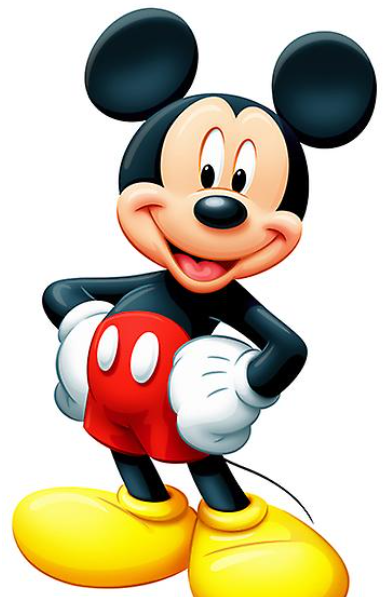 Přihlašuji svou dceru / svého syna* ___________________________________Věk dítěte ______let  
Tel. č. rodičů _________________________
Adresa ______________________________Dítě si vyzvednu v ______hodin / bude odcházet bez doprovodu*
Podpis rodičů ________________________
Poznámka pro knihovnici __________________________________* zakroužkujte správnou možnost

Zde odstřihněte a tuto část dejte dítěti na akci s sebou.
----------------------------------------------------------------------------------Informace pro rodiče

Začátek 31.3.2023: v 15:00 hod
Konec 31.3.2023: v 19:00 hod 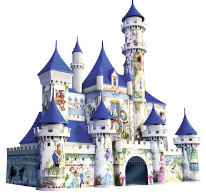 Pořádá: Obecní knihovna Bukovina
Kontaktní osoba: Alice Adamová
Kontaktní telefon: 776 080 825 
V rámci akce Noc s Andersenem budou pořizovány obrazové záznamy za účelem prezentace akce. 
Pokud s pořizováním záznamů nesouhlasíte, upozorněte na to organizátora akce.